Use your knowledge of the new vocabulary to complete these sentences. 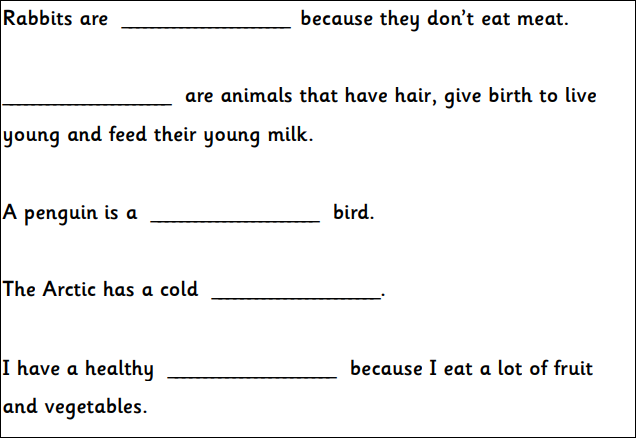 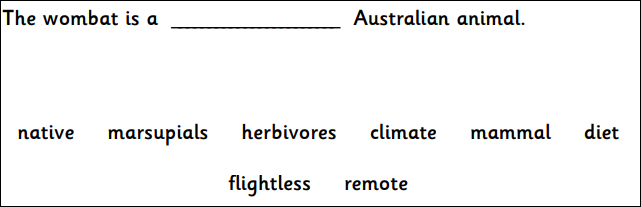 